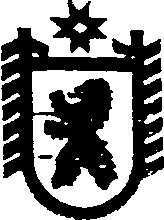 Республика КарелияСОВЕТ СЕГЕЖСКОГО МУНИЦИПАЛЬНОГО РАЙОНА   XXXV   ЗАСЕДАНИЕ   VI   СОЗЫВАРЕШЕНИЕот  28 сентября   2016 года   №   277СегежаО внесении изменений  в состав Комиссии по противодействиюкоррупции  на  территории  муниципального  образования«Сегежский муниципальный район»Совет Сегежского муниципального района   р е ш и л:1. Внести в состав Комиссии по противодействию коррупции на территории муниципального образования «Сегежский муниципальный район», утвержденный  пунктом 3 решения Совета Сегежского муниципального района IV созыва от 14 августа . № 275 «О мерах по противодействию коррупции на территории  муниципального образования «Сегежский муниципальный район» (в редакции решений Совета Сегежского муниципального района от 07.12.2009 № 15,  27.01.2011 № 149,  22.11.2011 № 207,  30.10.2012 № 276,  28.02.2013 № 314,  31.10.2013 № 18,   27.02.2014 № 42,  28.05.214 № 67,  29.01.2015 № 146,  26.03.2015 № 162,    28.04.2016   №  258),  следующие изменения:а) включить в состав Комиссии в качестве члена Комиссии И.Е. Гудимову, главу Идельского сельского  поселения (по согласованию);б) исключить из состава Комиссии  Э.И.Бурову, А.В. Михейкова.  2. Признать утратившими силу решения Совета Сегежского муниципального района:от 28 июля 2010 г. № 95 «О внесении изменений в состав Комиссии по противодействию коррупции на территории муниципального образования «Сегежский муниципальный район»; от 28 июля 2013 г. № 333 «О внесении изменений  в состав Комиссии по противодействию коррупции на территории муниципального  образования «Сегежский муниципальный район»ПредседательСовета Сегежского муниципального района Глава Сегежского муниципального района                                                                     С.Ф.Тюков  Разослать: в дело, УД,   главе Идельского сельского  поселения, ОУФСБ РФ по РК в г. Сегеже. 